HORSESHOESHISTORY:Horseshoes was started by the Greek soldier that had a lot of time on their hands.  Originally, the game was played on _________________with stakes 2 inches above ground level. It was not until the late 1930’s that the stakes were raised from 2 inches to _______ inches above ground level. The first horseshoe pitching tournament was open to the world in the summer of 1910 in Bronson, _________________.PLAYING COURT:The horseshoe court is ___________ wide and a minimum of 46 feet long with the ____________          ___feet apart. The pitcher’s box is the square 6 ft by 6 ft area at each end of the court. The pitcher’s box includes 3 things:The ____________, the pitcher’s platform, and the _____________. The pit is a rectangular area filled with _________ or dirt. The purpose of the filler is to keep the horseshoes from _____________ excessively. TERMINOLOGY:Value of the Shoe:________________ – a shoe which comes to rest encircling the stake. A ringer must _________ touch any part of the stake. Has a value of __________ points. ______________________ – a shoe which is not a ringer, but comes to rest ________________ to the stake. Has a value of ___________ point.  A “________________” or any other shoe touching the stake is considered a shoe in count and has a value of __________point. Amateurs often count a leaner as 2 points. ______________________________– a shoe which comes to rest _________________ 6 inches from the stake and has a scoring value of ______________ points. LENGTH OF GAME:The game is broken down into ____________________ consisting of four pitched shoes, 2 by each contestant. The length of the game is determined before play begins. There are 3 options:_____________________ – Game played to a predetermined number of points. 21 is common for recreational play. 50 is standard in tournament play._____________________ – Game played to a predetermined number of shoes. Has to be an _____________ number. When the amount is reached, the player with the highest score is the winnerPoint limit or shoe limit – Combination of the point and shoe limit. (ex.  21points or 30 shoes)SCORING:There are two methods of scoring in horseshoes:_________________________ – only ___________ player can score in each inning.______________________ – all shoes thrown will count as points.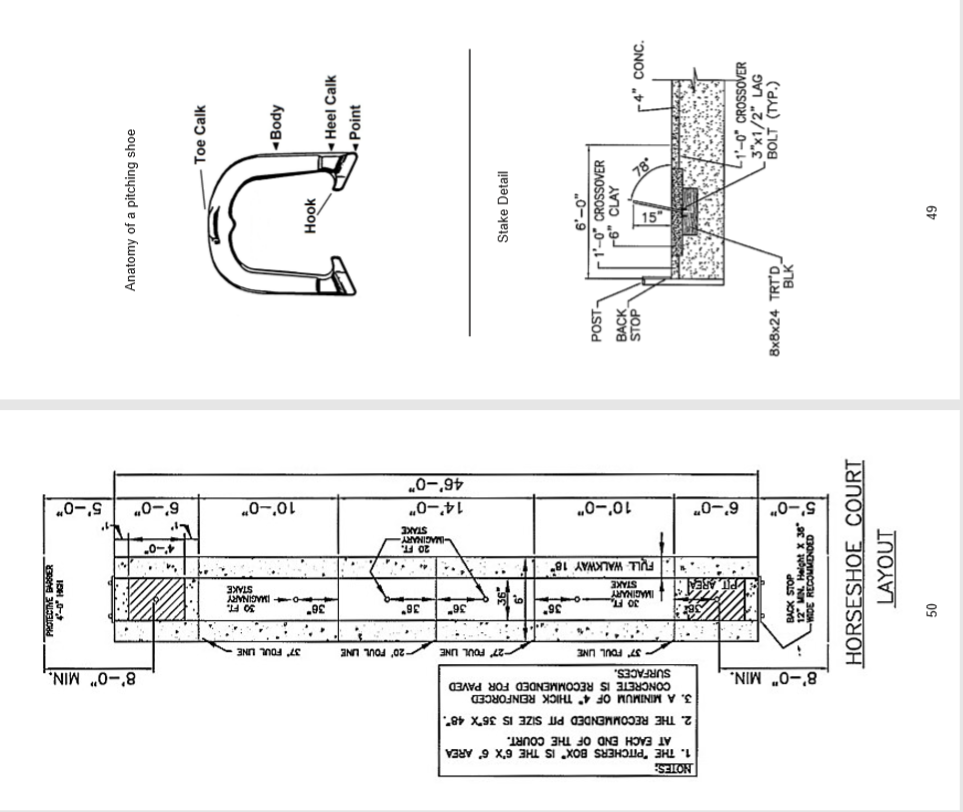 